S nadějí na vzkříšení oznamujeme, že dne 10. srpna 2021 překročil práh věčnostiMons. ThDr. Petr ESTERKAemeritní brněnský pomocný biskup a titulární biskup čefalenskýNarodil se 14. listopadu 1935 v Dolních Bojanovicích (okr. Hodonín).
Pro nábožensko-politické přesvědčení byl už jako student perzekuován a v červnu 1957 emigroval do Rakouska.
Téhož roku v září byl přijat do Papežské koleje Nepomucenum v Římě
a po studiu na Lateránské univerzitě byl 9. března 1963 v bazilice sv. Jana v Lateráně vysvěcen na kněze.Po získání licenciátu teologie v červnu 1963 byl poslán mezi krajany do arcidiecéze San Antonio v Texasu.V roce 1966 se vrátil do Říma, kde o rok později získal doktorát. V létě 1967 zahájil akademické působení v USA v koleji svaté Kateřiny v Saint Paul v Minnesotě,
v roce 1980 zde byl jmenován řádným profesorem.Po celou dobu vypomáhal v duchovní správě řady farností
a v letech 1974 – 1995 působil současně v americkém letectvu jako vojenský kaplan v záloze.V roce 1978 se začal Petr Esterka intenzivněji věnovat práci mezi českými katolíky v USA a Kanadě.
V roce 1986 byl biskupem Jaroslavem Škarvadou, který působil v Římě a pečoval o naše krajany v zahraničí,
jmenován jeho biskupským vikářem pro USA a Kanadu a v roce 1994 se jeho působení rozšířilo i na Austrálii.Roku 1987 mu byl udělen titul Monsignore a roku 1992 byl jmenován čestným prelátem.Dne 5. července 1999 jmenoval papež Jan Pavel II. Petra Esterku pomocným biskupem brněnským
a titulárním biskupem čefalenským a pověřil ho duchovní péčí o české katolíky v cizině.V roce 2013 získal cenu „Gratias agit“ za pomoc při šíření dobrého jména České republiky v zahraničí.V roce 2010 biskup Petr Esterka abdikoval a 9. prosince 2013 papež František jeho rezignaci definitivně přijal.Mons. ThDr. Petr Esterka zemřel po dlouhé nemoci 10. srpna 2021 v Kalifornii (USA).
Společenství krajanů v rámci České katolické misie se s ním naposled rozloučilo 20. srpna 2021.Za jeho život a službu poděkujeme při mši svatév pátek 24. září 2021 v 9:30 hodin v katedrále sv. Petra a Pavla v Brně
a v 15 hodin v kostele sv. Václava v jeho rodišti v Dolních BojanovicíchPoté ho doprovodíme na místní hřbitov, kde bude očekávat vzkříšení.Biskup Vojtěch a kněží brněnské diecéze	Anežka Hromková s rodinou, sestra	Česká katolická misie v Kalifornii
	František Esterka s rodinou, bratr	Dr. Joan Timmerman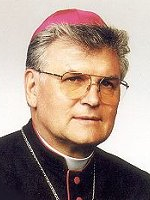 †Zaradoval jsem se, když mi řekli:
Do domu Hospodinova půjdeme…Žl 122,1